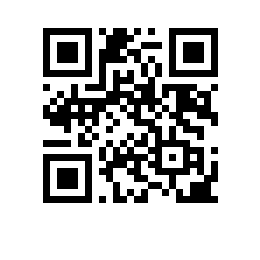 О проведении государственной итоговой аттестации студентов образовательной программы   в  годуПРИКАЗЫВАЮ:Провести в период с  по  государственную итоговую аттестацию студентов  курса образовательной программы   , направления подготовки , ,  формы обучения.Включить в состав государственной итоговой аттестации защиту выпускной квалификационной работы.Государственные аттестационные испытания организовать и провести в гибридном формате: для иностранных членов комиссии предусмотреть возможность проведения с применением дистанционных технологий.Проведение государственных аттестационных испытаний сопровождать видеозаписью в установленном в НИУ ВШЭ порядке.Утвердить график проведения государственной итоговой аттестации согласно приложению.Установить окончательный срок загрузки итогового варианта выпускной квалификационной работы в информационную систему LMS до .Директор ИСИЭЗЛ.М. Гохберг